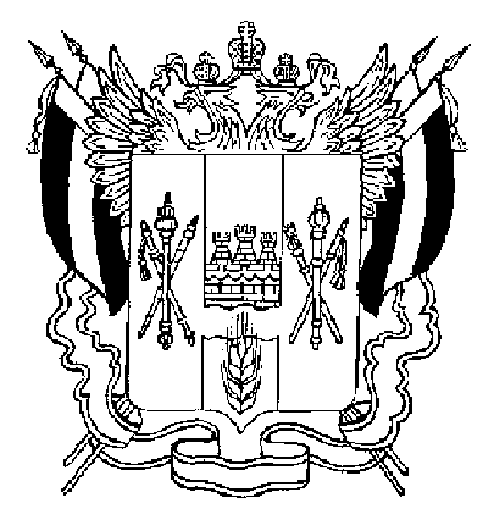 АДМИНИСТРАЦИЯ ВЕСЁЛОВСКОГО СЕЛЬСКОГО ПОСЕЛЕНИЯВЕСЁЛОВСКОГО РАЙОНА РОСТОВСКОЙ ОБЛАСТИ_____________________________________________________________________________ПОСТАНОВЛЕНИЕ февраль 2018 года                      № проект                         п.Веселый     Об утверждении отчета об исполнении плана реализации муниципальной программыВеселовского сельского поселения«Благоустройство территории Веселовскогосельского поселения» за 2017 год        В соответствии с постановлением Администрации Весёловского сельского поселения от 19.08.2013 года № 203 «Об утверждении методических рекомендаций по разработке и реализации муниципальных программ Веселовского сельского поселения, руководствуясь Уставом Веселовского сельского поселения, администрация Веселовского сельского поселения постановляет:      1. Утвердить отчет об исполнении плана реализации муниципальной программы Веселовского сельского поселения «Благоустройство территории Веселовского сельского поселения» за 2017 год, утвержденного Распоряжением Администрации Веселовского сельского поселения от 30.12.2016 № 175 «Об утверждении плана реализации муниципальной программы «Благоустройство Веселовского сельского поселения» на 2017 год» согласно приложению к настоящему постановлению.2. Постановление вступает в силу с момента обнародования.3. Контроль за выполнением настоящего постановления возлагаю на себя.Глава Веселовскогосельского поселения                                              А.Н.ИщенкоСогласовано: В.И.Вертепа                        В.А.ГнелицкаяПриложение к проекту  постановленияАдминистрации Веселовского сельского поселения от 02.2018г.№  Отчет об исполнении плана  реализации муниципальной программы «Благоустройство территории Веселовскогосельского поселения» за 2018 г.№ п/пНаименование основного мероприятия, контрольного события программыОтветственный 
 исполнитель  
  (заместитель руководителя ОИВ/ФИО)Результат реализации мероприятия (краткое описание)Фактическая дата начала   
реализации 
мероприятияФактическая дата окончания реализации  
мероприятия, наступления  
контрольного событияРасходы бюджета на реализацию муниципальной      
программы, тыс. руб.Расходы бюджета на реализацию муниципальной      
программы, тыс. руб.Расходы бюджета на реализацию муниципальной      
программы, тыс. руб.Заключено   
контрактов на отчетную дату, тыс. руб.   
<1>№ п/пНаименование основного мероприятия, контрольного события программыОтветственный 
 исполнитель  
  (заместитель руководителя ОИВ/ФИО)Результат реализации мероприятия (краткое описание)Фактическая дата начала   
реализации 
мероприятияФактическая дата окончания реализации  
мероприятия, наступления  
контрольного событияПредусмотрено муниципальной программойПредусмотрено сводной бюджетной росписьюфакт на отчетную дату <1>Заключено   
контрактов на отчетную дату, тыс. руб.   
<1>1223456781Подпрограмма 1 Организация освещения улицПодпрограмма 1 Организация освещения улицПодпрограмма 1 Организация освещения улицПодпрограмма 1 Организация освещения улицПодпрограмма 1 Организация освещения улицПодпрограмма 1 Организация освещения улицПодпрограмма 1 Организация освещения улицПодпрограмма 1 Организация освещения улицПодпрограмма 1 Организация освещения улиц1.1    Мероприятия по оплате электроэнергии и содержанию линий уличного освещения на территории Веселовского сельского поселенияНачальник сектора строительства, ЖКХ, имущественных и земельных отношенийВертепа В.И.Частично реализовано  в соответствии с заключенным договором №274 от 25.12.201301.01.201731.12.20172872,82872,82872,8          0,02Подпрограмма 2 Благоустройство и озеленение территории поселенияПодпрограмма 2 Благоустройство и озеленение территории поселенияПодпрограмма 2 Благоустройство и озеленение территории поселенияПодпрограмма 2 Благоустройство и озеленение территории поселенияПодпрограмма 2 Благоустройство и озеленение территории поселенияПодпрограмма 2 Благоустройство и озеленение территории поселенияПодпрограмма 2 Благоустройство и озеленение территории поселенияПодпрограмма 2 Благоустройство и озеленение территории поселенияПодпрограмма 2 Благоустройство и озеленение территории поселения2.1Мероприятия по благоустройству и озеленению территории Веселовского сельского поселения Начальник сектора строительства, ЖКХ, имущественных и земельных отношенийВертепа В.И.Договор № 39/2017 от 07.04.201701.01.201731.12.201727,027,027,00,03Подпрограмма 3 Прочие мероприятия по благоустройству поселенияПодпрограмма 3 Прочие мероприятия по благоустройству поселенияПодпрограмма 3 Прочие мероприятия по благоустройству поселенияПодпрограмма 3 Прочие мероприятия по благоустройству поселенияПодпрограмма 3 Прочие мероприятия по благоустройству поселенияПодпрограмма 3 Прочие мероприятия по благоустройству поселенияПодпрограмма 3 Прочие мероприятия по благоустройству поселенияПодпрограмма 3 Прочие мероприятия по благоустройству поселенияПодпрограмма 3 Прочие мероприятия по благоустройству поселения3.1Обустройство пляжаНачальник сектора строительства, ЖКХ, имущественных и земельных отношенийВертепа В.И.01.01.2017     31.12.20170,00,00,00,03.2Приобретение и установка детских площадокНачальник сектора строительства, ЖКХ, имущественных и земельных отношенийВертепа В.И.Повышение уровня благоустройстваДоговор:№ 197 от 07.07.17г01.01.2017     31.12.2017200,0200,0200,0200,03.3Прочие мероприятия по благоустройству территории Веселовского сельского поселения Начальник сектора строительства, ЖКХ, имущественных и земельных отношенийВертепа В.И. реализовано  в соответствии с заключенными договорамиДоговор № 1 от 09.01.2017 № РК3/375 от 09.01.2017   № 66 от 09.01.2017       № 121/17 от 18.01.2017       № 122/17 от 18.01.2017 № 2 от 01.02.17      № 2 от 01.02.2017 № 3 от 01.02.2017 № 4 от 01.03.2017 № 6 от 13.03.2017 № 5 от03.04.2017 № 6 от 03.04.2017 № 9 от 07.04.2017 № 72 от 18.04.2017 № 8 от 18.04.2017 № 9 от 18.04.2017 № 25 от 15.05.2017 № 26 от 15.05.2017 № 11 от 15.05.2017 № 12 от 22.05.2017№ 82 от 25.05.2017№13 от 25.05.2017№ 48 от 14.06.2017№ 49 от 14.06.2017№ 50 от 14.06.2017 № 185 от 15.06.2017№ 186 от 15.06.2017№14 от 19.06.2017№ 15 от 23.06.2017№ 16 от 23.06.2017  № 183 от 27.06.2017, № 184 от 27.06.201701.01.2017     31.12.20175696,05696,05696,05696,0